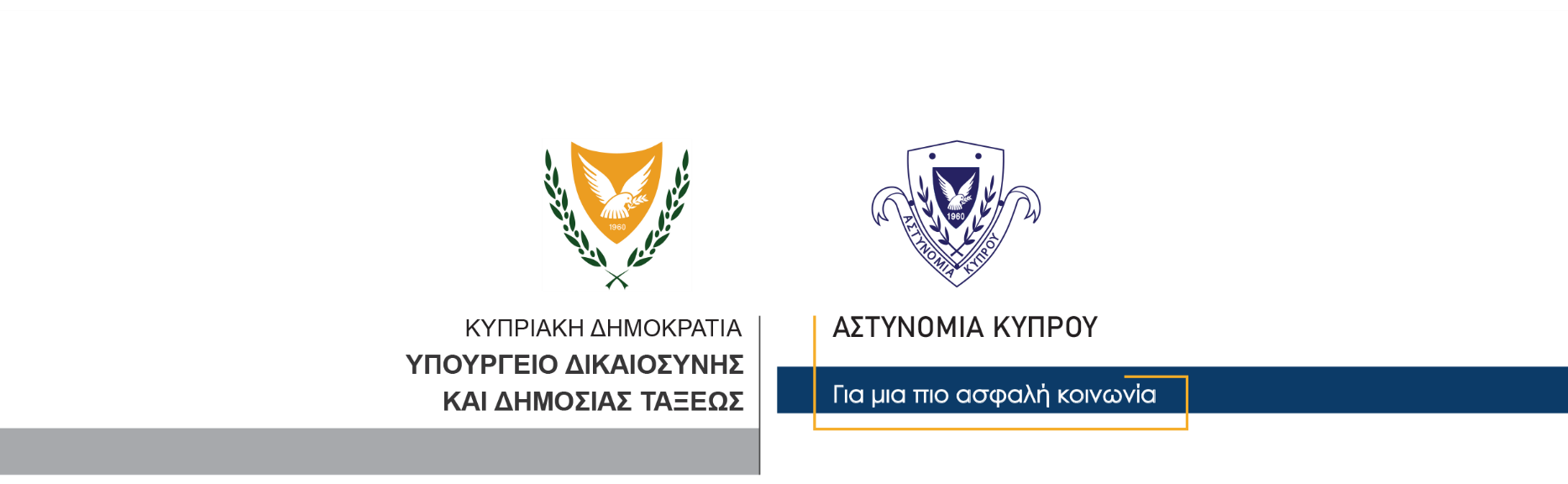 05 Σεπτεμβρίου, 2023  Δελτίο Τύπου 1Εντοπισμός και κατάσχεση μεγάλης ποσότητας αδασμολόγητων προϊόντων Μέλη της Αστυνομίας, ανέκοψαν χθες γύρω στις 6.30μ.μ., για έλεγχο, όχημα που οδηγούσε 34χρονος, στον αυτοκινητόδρομο Λευκωσίας – Λεμεσού παρά την έξοδο του Πέρα Χωρίου. Σε έρευνα που ακολούθησε εντός του οχήματος, εντοπίστηκε το χρηματικό ποσό των 7,150 ευρώ και μεγάλη ποσότητα αδασμολόγητων προϊόντων, ενώ στο σημείο, κλήθηκαν λειτουργοί του Τμήματος Τελωνείων, όπου κατέγραψαν τα ανευρεθέντα. Πρόκειται για 95 κούτες με διάφορες μάρκες τσιγάρων, 15 πακέτα τσιγάρα, 75 κούτες ηλεκτρονικών τσιγάρων, 54 πακέτα καπνού. Η υπόθεση ρυθμίστηκε εξωδίκως με  την καταβολή του χρηματικού ποσού των 15.000 ευρώ από τον 34χρονο. Παράλληλα, ο 34χρονος υποβλήθηκε σε προκαταρκτικό έλεγχο νάρκοτεστ με θετική ένδειξη, ενώ οδηγούσε χωρίς πιστοποιητικό ασφάλειας. 		    Κλάδος ΕπικοινωνίαςΥποδιεύθυνση Επικοινωνίας Δημοσίων Σχέσεων & Κοινωνικής Ευθύνης